PATIENT HISTORYDate: _______________ Name: _____________________________________ Called Name: _______________________Birthday: ___/___/___ Referred By: ____________________________ Male/Female (circle one) Marital Status: _______Address:  :: _____ Zip: __________Home Phone: _____________________ Cell Phone: ______________________ Work Phone: ______________________Social Security Number: ______________________ E-Mail Address: _______________________ # of Children:_______Occupation: __________________ Workplace: __________________ Best way to get a hold of you: Text/Call/E-mailMajor Complaint:____________________________________________________________________________________How long have you had the condition? _______________ Have you had this condition before? Yes/No When? ________Have you lost work days? Yes/No How many? ______  Was the injury related to: Work/Auto Accident/Other__________When did you last see a Chiropractor? ____________________ Dr. visited: _______________ Were you helped? Yes/NoWhy did you see this Chiropractor? __________________  Why are you changing Chiropractors? ___________________What spinal maintenance programs were you given to follow to maximize the future stability of your spine and did you follow this program? _________________________________________________________________________________Are you taking any medications (prescription or over the counter) for this complaint? Yes/No If so what? _____________Please check any of the complaints you are currently dealing with Today:HeadFeels HeavyDizzinessFaintingLight HeadedMemory LossLoss of BalanceEyePain Behind EyesSensitive to LightEye StrainLoss of FocusDouble VisionEarPain (Right/Left/Both)Hearing Loss (Rt/Lft/Both)Equilibrium ProblemsLoss of SmellSinus TroubleLoss of TasteMental DullnessTMJ PainHeadachesEntire Head, Back of Head, Forehead, MigraineTensionSinusShoulder Pain (Right/Left/ Between/Both)Arm PainHand (Right/Left/Both)Upper Arm (Right/Left/ Both)Loss of Grip (Rt/Lft/Both)Cold HandsRestricted MotionChestChest PainRib Pain (Right/Left/Both)Shortness of BreathPalpitationAbdomenNausea/VomitingNervous StomachConstipationDiarrheaGasHiatal HerniaMid BackPainStiffnessMuscle SpasmsStabbing PainPain between Shoulder BladesLower BackPainStiffnessMuscle SpasmsRestricted MotionButtocksPain (Right/Left/Both)Numbness (Right/Left/Both)HipsPain (Right/Left/Both)Numbness (Right/Left/Both)LegPain (Right/Left/Both)Cramps (Right/Left/Both)Knee Pain (Right/Left/Both)Ankle Pain (Right/Left/Both)FootPain (Right/Left/Both/Toes)Numbness (Right/Left/Both/Toes)DifficultySittingStandingStoopingBendingRising from SeatedRising from LyingDifficulty WalkingDifficulty RidingDifficulty WorkingDifficulty Lifting (Light/ Moderate/Heavy) ThingsDifficulty Repeated LiftingReproductive IssuesPain with MensesCramping with MensesIrregular MensesPMS syndromeDecreased ImpotencyGroin PainNeck PainStiffnessRestricted MotionMuscle Spasms (Right/Left/Both Sides)MiscAllergySinus TroubleNervousnessStressUnexplained Weight Loss Briefly Describe the accident, injury, or illness: __________________________________________________________ ______________________________________________________________________________________________________________________________________________________________________________________________________________________________________________________________________________________________________Circle any of the previous treatments or tests for this condition:Accupressure	Accupuncture	Antibiotics	Cervical Collar	Chemotherapy	Physical Therapy    	CT scan	Diathermy	Gait Training	Hot Packs	Cold Packs	Hydromassage	Infrared Therapy    	MassagesNone		Orthotics	Traction	Ultrasound	UV therapy	Muscle Stimulation 	X-rays	Other Doctor:_______________Do you have any current work restrictions due to this condition? 
	◊ Off work From:__________ to __________   ◊ Light Duty From: __________ to __________Were you admitted to the hospital due to this condition? ◊ Yes ◊ No Date admitted:__________ Released:__________Circle any of the following conditions or illnesses you have had in the past:Abdominal Pain     Abnormal Menstruation     Abnormal Weight Gain/Loss    Adrenal Issues     Allergies     Alzheimer’s     Anemia     Ankle Pain     Appendicitis     Arrhythmia     Arthritis     Asthma     Back Pain     Bladder Infection     Bleeding     Bronchitis     Cancer (Kind)_________     Cardiovascular Disease     Cerebral Palsy     Chest Pains     COPD     Chronic Pain     Chronic Sinusitis     Constipation      Cirrhosis of the Liver     Cystic Fibrosis     Depression     Diabetes     Diverticulitis     Dizziness     Ear Infections     Elbow Pain     Endometriosis     Epilepsy     Excessive Thirst     Fainting     Fatigue     Flu     Frequent Colds     Gall Bladder Disorder     Gas/Bloating     Head Injury     Headaches     Heart Attack     Hemophilia     Hemorrhoids     Hepatitis     Hernia     Herniated Disc     High Blood Pressure     Hip Pain     HIV/AIDS     Hormone Replacement    Hypertension    Immunization    Impotence    Inflammatory Bowel Disease   Insomnia   Intestinal Problems     Jaw Pain     Joint Stiffness/Swelling     Kidney Stones     Knee Pain     Large Bowel Obstruction          Liver disorder     Lower Back Pain     Leg Pain     Meningitis     Menopause     Mid Back Pain     Migraines     Multiple Sclerosis     Myasthenia Gravis     Neck Pain     Parkinson’s     Pneumonia     Pregnancy     Prostate Problems     Psoriasis            Ringing in Ears     Shoulder Pain     Sickle-Cell Disease     Sinus Problems    Sleep Apnea    Stroke    Ulcer    Upper Arm Pain     Upper Back Pain     Upper Leg Pain     Urinary Tract Infection     Wrist Pain     Other:____________________________Circle any of the following Conditions your parents, grandparents or siblings have had:ADD/ADHD     AIDS     Allergy     Alzheimer’s    Aneurysm    Anorexia    Arthritis    Asthma    Cancer    Cardiac Arrhythmias     Cardiovascular Disease     Cataracts     Chronic Sinusitis     Cleft Palate     Colic     Constipation     Coronary Heart Disease   Cystic Fibrosis     Depression     Diabetes Type 1 / 2    Digestive Problems    Epilepsy    Gall Stones     Gestational Diabetes     Headaches    Heart Disease    High Blood Pressure    Hyper/Hypo-Thyroidism    Lung Disease     Migraines               Multiple  Sclerosis     Obesity     Osteoporosis     Postural Imbalance     Rheumatoid Arthritis     Scoliosis     Seizures     Sinus Problems     Stroke     TMJ Disorder     Tonsillitis     Ulcers     Weight Problems     Other:_____________________Do you: Drink Alcohol: Y / N Cups/day?__________ Take Recreational Drugs: Y / N  Smoke: Y / N  Packs/day?_________                                    Drink coffee: Y / N Cups/day?__________ Drink Soft Drinks? Y / N Cans/day?__________ Water? Cups/day?_________What Medications do you take? 1.) ___________________________________________  2.)  ___________________________________________ 3.)___________________________________________  4.) ___________________________________________What Vitamin Supplements do you take? 1.)___________________________________________  2.) ___________________________________________ 3.)___________________________________________  4.) ___________________________________________Do you have any Allergies: Y / N If yes what? _____________________________________________________________Please list any surgeries you have had:___________________________________________________________________        ____ ______________________________________________________________________________________________ What Is your health Philosophy? (What should you do to be healthy? __________________________________________ ____________________________________________________________________________________________________________________________________________________________________________________________________How do you want us to handle your problem(s)?___- Temporary Relief: Help the symptom but not fix the problem.___- Maximum Correction: Correct the cause of the problem/symptom for maximum stability in the future.Why did you come into our clinic and what are your expectations of us? _______________________________________ ____________________________________________________________________________________________________________________________________________________________________________________________________What are your favorite activities/hobbies to do now? ______________________________________________________Are your current problems affecting these activities/hobbies? _______________________________________________What activities are you looking forward to doing in retirement? ______________________________________________Who would you like to be doing these activities with? ______________________________________________________On a scale of 1-10 (1 being the least 10 being the most)How committed are you to being at your maximum health Potential? 1    2    3    4    5    6    7    8    9    10How important is it for your family to be at their maximum health potential? 1    2    3    4    5    6    7    8    9    10How committed are you to preventing arthritis and maximizing your spinal stability? 1    2    3    4    5    6    7    8    9    10Auburn Chiropractic Clinic’s Financial PolicyIt is our office policy that all services rendered are charged directly to you, the patient, and that you are ultimately responsible or all payments regardless of whether or not this office accepts insurance assignment.AS A PATIENT, YOU ARE EXPECTED TO…Pay 100% of your first visit on the day of the first visitSign a payment plan at your report of findings on your second visitHonor your payment planGive a twenty four (24) hour notice if you are unable to keep a scheduled appointment (there is a $25 charge if a notice is not given)We accept cash, checks, money orders, Master Card, and Visa.If you do not follow these expectations, you will be subject to any of all of the following: discontinuation of care, interest charges, court costs, and/or small claims or collection agency involvement.Patients without insurance: All payments are expected at the time of service or at the end of each week. Patient balances may not exceed $250 at any time, or professional services may be terminated.Patients with insurance: Deductibles and co-payments are expected at the time of service or at the end of each week. Your co-insurance balance may not exceed $250, or professional service may be terminated. If your insurance company has not paind within 30 days, you must contact the insurance company regarding payment. You are responsible for the bill in full. Remember the contract is between you and your insurance provider.I have read the above. I understand what is expected of me and I agree to honor the payment plan we set up at my report of findings on my second visit. I understand that if I do not follow the above expectations, I will be subject to any of the above stated actions including discontinuation of care and/or collection agency involvement. I also understand that if I have insurance, the contract is between me and the insurance company, and that I am ultimately responsible for all my charges.Auburn Chiropractic Clinic’s HIPAA Patient Notice of Privacy PracticesAuburn Chiropractic Clinic strives to maintain the strictest confidentiality of your medical and financial information. Our employees are all aware that this information belongs to you and you have the right to decide how it is used in most instances. At this time you may request to view or receive a copy of our HIPAA Policy. 	To better serve you, we need you to sign and date this form acknowledging that you have read this notice and that an opportunity to review or receive a copy of our HIPAA Policy has been made available to you upon your request._________________________     _________________________      _________________________       _____________Patient Name (Please Print)           Patient Signature		     Staff Signature		          DateInformed Consent (Doctor-Patient Relationship in Chiropractic)Chiropractic: It is important to acknowledge the difference between the health care specialties of chiropractic, osteopathy, and medicine. Chiropractic health care seeks to restore health through natural means without the use of medicine or surgery. This gives the body maximum opportunity to utilize its inherent recuperative powers. The success of the chiropractic doctor’s procedures often depends on its environment, underlying causes, physical and spinal conditions. It is important to understand what to expect from chiropractic health services.Analysis: A doctor of chiropractic conducts a clinical analysis for the express purpose of determining whether there is evidence of Vertebral Subluxation Syndrome (VSS) or Vertebral Subluxation Complexes (VSC). When such VSS and VSC complexes are found, chiropractic adjustments and ancillary procedures may be given in an attempt to restore spinal integrity. It is the chiropractic premise that spinal alignment allows nerve transmission throughout the body and gives the body an opportunity to use its inherent recuperative powers. Due to the complexities of nature, no doctor can promise you specific results. This depends upon the inherent recuperative powers of the body.Diagnosis: Although doctors of chiropractic are experts in chiropractic diagnosis, the VSS and VCS, they are not internal medical specialists. Every chiropractic patient should be mindful of his/her own symptoms and should secure other opinions if he/she has any concerns as to the nature of his/her total condition. Your doctor of chiropractic may express an opinion as to whether or not you should take this step, but you are ultimately responsible for the final decision.Informed Consent for Chiropractic Care: A patient, in coming to the doctor of chiropractic, gives the doctor permission and authority to care for the patient in accordance with the chiropractic tests, diagnosis, and analysis performed. In rare cases, underlying physical defects, deformities, or pathologies may render the patient susceptible to injury. The doctor, of course, will not give a chiropractic adjustment, or health care, if he/she is aware that such care may be contraindicated. Again, it is the responsibility of the patient to make it known or to learn through health care procedures whatever he/she is suffering from: latent pathological defects, illnesses, or deformities which would otherwise not come to the attention of the doctor of chiropractic. The patient should look to the correct specialist for the proper diagnostic and clinical procedures. The doctor of chiropractic provides a specialized, non-duplicating health service. The doctor of chiropractic is licensed in a special practice and is available to work with other types of providers in your health care.Results: The purpose of chiropractic services is to promote natural health through a reduction of the VSS or VSC. Since there are so many variables, it is difficult to predict the time schedule or efficacy of the chiropractic procedures. Sometimes the response is phenomenal. In most cases there is a more gradual, but quite satisfactory response. Occasionally, the results are less then expected. Two or more similar conditions may respond differently to the same chiropractic care. Many medical failures find quick relief through chiropractic. In turn, we must admit that conditions which do not respond to chiropractic care may come under the control or be helped through medical science. The fact is that the science of chiropractic and medicine may never be so exact as to provide definite answers to all problems. Both have made great strides in alleviating pain and controlling disease.To the Patient: Please discuss any questions or problems with the doctor BEFORE signing the informed consent portion.I have read, and understand the foregoing.Please use the diagram and letters below to indicate the type and location of your pain and sensations:A-AchingB-BurningS-StabbingN-NumbnessP-Pins and NeedlesO-Other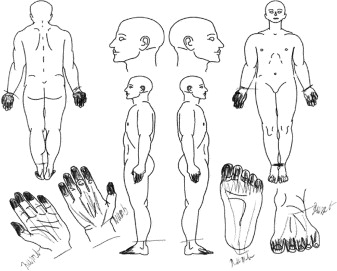 Please indicate the level of pain you are experiencing today on the following scale (0-No pain to 10-Severe Pain):1	2	3	4	5	6	7	8	9	10